Animal Research Using DiscusLesson Plan for 3rd Grade Lesson Duration: 30-45 minutes Prepared by Dianne BrazellOVERVIEW & PURPOSEIntroduce students to online databases available in Discus Kids, specifically Animal Kingdom. Use Animal Kingdom to find facts and develop questions for further inquiry.EDUCATION STANDARDSSCCCR (I) Standard 1: Formulate relevant, self-generated questions based on interests and/or needs that can be investigated.1.1 Formulate questions to focus thinking on an idea to narrow and direct further inquiry.SCCCR (RI) Standard 7: Research events, topics, ideas, or concepts through multiple media, formats, and in visual, auditory, and kinesthetic modalities.7.1 Compare and contrast diverse texts on the same topic, idea, or concept.AASL I. Inquire: Build new knowledge by inquiring, thinking critically, identifying problems, and developing strategies for solving problemsA. Think: Learners display curiosity and initiative by:1. Formulating questions about a personal interest or curricular topicAASL VI. Engage: Demonstrate safe, legal, and ethical creating and sharing of knowledge products independently which engaging in a community of practice and and interconnected worldA. Think: Learners follow ethical and legal guidelines for gathering and using information by1. Responsibly applying information, technology, and media to learning2. Understanding the ethical use of information, technology, and mediaB. Create: Learners use valid information and reasoned conclusions to make ethical decisions in the creation of knowledge by:2. Acknowledging authorship and demonstrating respect for the intellectual property of othersOBJECTIVES Students will be able to:access the Discus Kids databases for research purposesidentify which databases are appropriate for which types of researchfind relevant facts about their animalformulate questions for further inquirycreate a basic source citation and understand the purpose for citationsMATERIALS NEEDEDiPad or computer with internet access for each student or group of students“Animal Names” handout - one name for each student or group of students (cut names apart and laminate to reuse with multiple groups); to ensure that students are searching for new information and not simply writing down prior knowledge, the animals included on this list are animals with which most students are unfamiliar“3rd Grade Animal Research” handout“Animal Research” PDF for lesson outlinePencilsChecking for Student UnderstandingTeacher/School Librarian will circulate during student work to check for understandingTeacher/School Librarian will collect “3rd Grade Animal Research” handoutLink to Kahoot game to get a quick check of student understanding at the end of the lessonACTIVITY: This lesson can be taught collaboratively with the classroom teacher and school librarianExplanation of activity: 5 - 10 minutesExplain to students the purpose of Discus and the importance of using verified online resources when searching for information; show students how to access Discus online at scdiscus.org; provide students with the Discus username and password for use at home or outside of schoolShow students the databases available within Discus Kids and discuss which ones they think would be the best choice to do animal research (Animal Kingdom, Britannica Elementary, and Kids InfoBits are all possibilities); explain that they will be using Animal Kingdom for this lessonShow students how to search by animal group, habitat, and explore animals A to Z; explain that they will use the alphabetical search for this lessonGive each student (or group of students, if doing partner or group work) a printed card with an animal name from the “Animal Names” handout, an iPad or other computer with internet access, and the “3rd Grade Animal Research” handoutGuiding student access to scdiscus.org: 5 minutesGuide students as a group through the steps to access scdiscus.org, Discus Kids, and the Animal Kingdom database; remind students how to search alphabetically for their assigned animal nameCheck to ensure each student, or group of students, is correctly accessing the databaseInstruct students to fill in the name of the animal which they are researching in the first box on their research handoutStudent independent or group research 10 - 15 minutesAllow students to search (independently or as a group ) for one new fact about their assigned animal; they are to write their fact in the second box on their research handoutGuide students to think of two questions they might like to research about their animal; these questions can be used later to guide further inquiry; encourage students to try to find the answers to their questionsAllow students who complete work early to explore other areas of Animal KingdomDiscuss the importance of source citations: 5 minutesExplain the importance of citing sources for research projects and papersAsk students where they found their information for today’s projectHave them write the website name (scdiscus.org), database name (Animal Kingdom), and the title of the article they used on the research handoutCheck for student understanding: 5-10 minutesHave students take a short quiz at Kahoot and discuss answers Name: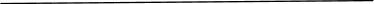 Animal Research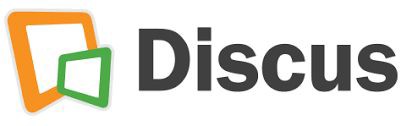 Write the name of animal you are researchingWrite ONE NEW thing you learned about your animalWhat are TWO things you would like to find out about your animal?(write two questions you would like to answer)Where did you find your information?(It is very important to give CREDIT to your RESOURCES every time you do research)BilbyBonoboBoomslangDingoEchidnaElandGalijoenGemsbockGuanacoHydraImpalaKiwiKookaburrKuduLampreyLorisMandrillMarmosetOkapiPangolinPeccaryPlatannaRheaShrewTapirTarsierWallabyAlpaca